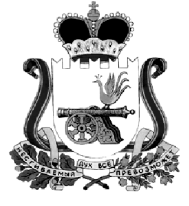 КАРДЫМОВСКИЙ РАЙОННЫЙ СОВЕТ ДЕПУТАТОВР Е Ш Е Н И Еот                                   				№Об утверждении отчета о деятельностиКонтрольно-ревизионной комиссии муниципального образования« Кардымовский    район»    Смоленской области за 2016 год.Заслушав и обсудив отчет, представленный Председателем Контрольно-ревизионной комиссии муниципального образования «Кардымовский район» Смоленской области о результатах, деятельности Контрольно-ревизионной комиссии муниципального образования «Кардымовский район» Смоленской области за 2016 год, Кардымовский районный Совет депутатовРЕШИЛ:1. Принять к сведению отчет Председателя Контрольно-ревизионной комиссии муниципального образования «Кардымовский район» Смоленской области о результатах деятельности  Контрольно-ревизионной комиссии муниципального образования «Кардымовский район» Смоленской области за 2016 год.2. Опубликовать настоящее решение в Кардымовской районной газете «Знамя труда» - Кардымово.Председатель Кардымовского районного Совета депутатов                                                Г.Н.  КузовчиковаОТЧЁТо деятельности Контрольно-ревизионной комиссии муниципального образования «Кардымовский район» Смоленской области за 2017 год.Общая частьНастоящий отчёт о деятельности Контрольно-ревизионной комиссии муниципального образования «Кардымовский район» Смоленской области  за 2016 год (далее - Отчёт) представляется Кардымовскому районному Совету депутатов в соответствии с требованиями ст. 19 Федерального закона от 07.02.2011 № 6-ФЗ «Об общих принципах организации и деятельности контрольно-счетных органов субъектов Российской Федерации и муниципальных образований» и  Положения о Контрольно-ревизионной комиссии муниципального образования «Кардымовский район» Смоленской области, утверждённого Решением Кардымовского районного Совета депутатов от 28.08.2013 № 62.В соответствии с Уставом муниципального образования «Кардымовский район» Смоленской области Контрольно-ревизионная комиссия муниципального образования «Кардымовский район» Смоленской области (далее – Контрольно-ревизионная комиссия) является постоянно действующим органом внешнего муниципального финансового контроля. Основные полномочия Контрольно-ревизионной комиссии определены Бюджетным кодексом Российской Федерации, Федеральным законом от 07 февраля 2011 года № 6-ФЗ «Об общих принципах организации и деятельности контрольно-счетных органов субъектов Российской Федерации и муниципальных образований», Областным законом от 17.11.2011 года № 101-з «Об отдельных вопросах организации и деятельности контрольно-счетных органов муниципальных  образований Смоленской области», Уставом муниципального образования «Кардымовский район» Смоленской области. Организация деятельности Контрольно-ревизионной комиссии  строится на основе принципов законности, объективности, эффективности, независимости и гласности и направлена на обеспечение прозрачности бюджетного процесса, выявление,  предотвращение и устранения причин нарушений при использовании средств бюджета, обеспечение объективной информацией  Главы муниципального образования «Кардымовский район» Смоленской области,  Председателя Кардымовского районного Совета депутатов, депутатов и населения посёлка Кардымово.Контрольно – ревизионная комиссия муниципального образования «Кардымовский район» Смоленской области осуществляла полномочия по осуществлению внешнего муниципального финансового контроля в девяти сельских поселениях и в одном городском  поселении, входящих в состав Кардымовского  района на основании заключенных соглашений:- Соглашение № 3 от 30.12.2016 года «О передаче Контрольно-ревизионной комиссии муниципального образования «Кардымовский район» Смоленской области полномочий по осуществлению внешнего муниципального финансового контроля в Березкинском сельском поселении»; - Соглашение №2 от 30.12.2016 года «О передаче Контрольно-ревизионной комиссии муниципального образования «Кардымовский район» Смоленской области полномочий по осуществлению внешнего муниципального финансового контроля в Тюшинском сельском поселении»;- Соглашение №7 от 30.12.2016 года «О передаче Контрольно-ревизионной комиссии муниципального образования «Кардымовский район» Смоленской области полномочий по осуществлению внешнего муниципального финансового контроля в Шокинском сельском поселении»;- Соглашение №5 от 30.12.2016 года «О передаче Контрольно-ревизионной комиссии муниципального образования «Кардымовский район» Смоленской области полномочий по осуществлению внешнего муниципального финансового контроля в Соловьевском сельском поселении», - Соглашение №9 от 30.12.2016 года «О передаче Контрольно-ревизионной комиссии муниципального образования «Кардымовский район» Смоленской области полномочий по осуществлению внешнего муниципального финансового контроля в Первомайском сельском поселении», - Соглашение №6 от 30.12.2016 года «О передаче Контрольно-ревизионной комиссии муниципального образования «Кардымовский район» Смоленской области полномочий по осуществлению внешнего муниципального финансового контроля в Нетризовском сельском поселении», - Соглашение №4 от 30.12.2016 года «О передаче Контрольно-ревизионной комиссии муниципального образования «Кардымовский район» Смоленской области полномочий по осуществлению внешнего муниципального финансового контроля в Мольковском сельском поселении»; - Соглашение №8 от 30.12.2016 года «О передаче Контрольно-ревизионной комиссии муниципального образования «Кардымовский район» Смоленской области полномочий по осуществлению внешнего муниципального финансового контроля в Каменском сельском поселении», - Соглашение №1 от 30.12.2016 года «О передаче Контрольно-ревизионной комиссии муниципального образования «Кардымовский район» Смоленской области полномочий по осуществлению внешнего муниципального финансового контроля в Городском сельском поселении».Работа Контрольно-ревизионной комиссии муниципального образования «Кардымовский район» Смоленской области в отчетном периоде по внешнему финансовому контролю строилась исходя из основных направлений: контрольной; экспертно - аналитической; текущей (организационной и информационной) деятельности.Экспертно - аналитическая и контрольная деятельность осуществлялась в 2017 году в соответствии с планом работы Контрольно-ревизионной комиссии, утвержденным Постановлением Председателя Контрольно-ревизионной комиссии от 23.12.2016 № 12 «Об утверждении плана работы Контрольно-ревизионной комиссии муниципального образования «Кардымовский район» Смоленской области на 2017 год».Основные показатели, характеризующие работу Контрольно-ревизионной комиссии  в 2017 году, приведены в приложении к отчету.Все итоговые документы контрольных, экспертно - аналитических и других мероприятий, проводимых Контрольно-ревизионной комиссией, размещены на её официальном сайте  http://krk.kardymovo.ruКонтрольно-ревизионной комиссией в 2016 году особое внимание уделялось осуществлению качественного предварительного контроля, связанного прежде всего с предупреждением и своевременным пресечением правонарушений в бюджетной сфере.Внешний  муниципальный  финансовый контроль осуществлялся Контрольно-ревизионной комиссией  в форме экспертно – аналитических и контрольных мероприятий.Экспертно-аналитические мероприятия:1. Экспертиза проектов решений.В Контрольно – ревизионную комиссию муниципального образования «Кардымовский район» Смоленской области на экспертизу поступило 117 проекта решений представительных органов.По результатам экспертизы проектов решений   подготовлено:- 31 заключения на проекты Решений Кардымовского районного Совета депутатов;- 11 заключений на проекты Решений Совета депутатов Березкинского сельского поселения Кардымовского  района Смоленской области;  - 15 заключений на проекты Решений Совета депутатов Шокинского сельского поселения Кардымовского  района Смоленской области; - 10 заключений на проекты Решений Совета депутатов Мольковского сельского поселения Кардымовского  района Смоленской области; - 11 заключений на проекты Решений Совета депутатов Соловьёвского сельского поселения Кардымовского  района Смоленской области; - 9 заключений на проекты Решений Совета депутатов Нетризовского сельского поселения Кардымовского  района Смоленской области; - 7 заключений на проекты Решений Совета депутатов Первомайского сельского поселения Кардымовского  района Смоленской области; - 11 заключений на проекты Решений Совета депутатов Каменского сельского поселения Кардымовского  района Смоленской области; - 13 заключений на проекты Решений Совета депутатов Тюшинского сельского поселения Кардымовского  района Смоленской области; - 16 заключений на проекты Решений Совета депутатов Кардымовского городского поселения Кардымовского  района Смоленской области.2. Внешняя проверка годовых отчётов об исполнении бюджетов.Контрольно – ревизионной комиссией муниципального образования «Кардымовский район» Смоленской области в ходе реализации полномочий по осуществлению внешнего муниципального финансового контроля в девяти сельских поселениях и в одном городском  поселении, входящих в состав Кардымовского района на основании заключенных соглашений были проведены экспертно-аналитические мероприятия:- по проведению внешней проверки годового отчёта «Об исполнении бюджета Берёзкинского сельского поселения Кардымовского района Смоленской области за 2016 год»;- по проведению внешней проверки годового отчёта «Об исполнении бюджета Шокинского сельского поселения Кардымовского района Смоленской области за 2016 год»;- по проведению внешней проверки годового отчёта «Об исполнении бюджета Каменского сельского поселения Кардымовского района Смоленской области за 2016 год»;- по проведению внешней проверки годового отчёта «Об исполнении бюджета Мольковского сельского поселения Кардымовского района Смоленской области за 2016 год»;- по проведению внешней проверки годового отчёта «Об исполнении бюджета Нетризовского сельского поселения Кардымовского района Смоленской области за 2016 год»;- по проведению внешней проверки годового отчёта «Об исполнении бюджета Тюшинского сельского поселения Кардымовского района Смоленской области за 2016 год»;- по проведению внешней проверки годового отчёта «Об исполнении бюджета Соловьевского сельского поселения Кардымовского района Смоленской области за 2016 год»;- по проведению внешней проверки годового отчёта «Об исполнении бюджета Первомайского сельского поселения Кардымовского района Смоленской области за 2016 год»;- по проведению внешней проверки годового отчёта «Об исполнении бюджета Кардымовского городского поселения Кардымовского района Смоленской области за 2016 год»;- по проведению внешней проверки годового отчёта об исполнении  бюджета муниципального  образования «Кардымовский район» Смоленской области за 2016 год»;Всего по результатам экспертно – аналитических мероприятий «Внешней проверки годовых отчётов об исполнении  бюджета за 2016 год» подготовлено 9 заключений.В заключениях по внешней проверке годовых отчётов об исполнении бюджетов депутатам представительных органов поселений, и Совету депутатов Кардымовского района были представлены:- анализ годового отчета об исполнении бюджета на предмет соответствия нормам действующего законодательства, в том числе:- сведения о своевременности представления отчетности;- анализ и оценка форм бюджетной отчетности;- анализ сведений о мерах по повышению эффективности расходования бюджетных средств, анализ сведений о результатах деятельности, анализ сведений об изменениях бюджетной росписи главного распорядителя средств бюджета;-  анализ сведений об исполнении мероприятий в рамках целевых программ;- общая оценка исполнения бюджета муниципального образования за 2016 год;- основные итоги социально – экономического развития муниципального образования  за 2016 г;- исполнение бюджета муниципального образования за 2016 год по налоговым и неналоговым доходам;- исполнение расходной части бюджета за 2016 год;- источники внутреннего финансирования дефицита бюджета;- оценка муниципального долга и расходов на его обслуживание;- анализ по предоставлению, реструктуризация и гашению   полученных кредитов;- анализ исполнения средств резервного фонда.Кроме того, депутатам представительных органов  и главам администраций была представлена информация о выявленных нарушениях бюджетного законодательства. Контрольно- ревизионной комиссией  было рекомендовано:1). Депутатам представительных органов поселений, а также Совету депутатов Кардымовского района Смоленской области принять решения об утверждении отчётов об исполнении бюджетов за 2016 год;2).  Главам администраций Кардымовского района Смоленской области  учесть замечания и предложения, при исполнении бюджета следующего отчётного периода и подготовке соответствующей бюджетной отчётности.По результатам проведенной внешней проверки годовых отчётов об исполнении бюджетов сельским поселениям было рекомендовано формировать отчетность в соответствии с требованиями:1).  Бюджетного кодекса Российской Федерации; 2). Приказа Минфина РФ от 28 декабря 2010 г. N 191н "Об утверждении Инструкции о порядке составления и представления годовой, квартальной и месячной отчетности об исполнении бюджетов бюджетной системы Российской Федерации";3). Приказа Минфина России от 21.12.2012 № 171н «Об утверждении Указаний о порядке применения бюджетной классификации Российской Федерации на 2013 год и на плановый период 2014 и  2015 годов»;4). Приказа Министерства Финансов РФ от 01.07.2013 N 65н «Об утверждении Указаний о порядке применения бюджетной классификации Российской Федерации».3. Экспертно – аналитические мероприятия «О ходе исполнения бюджетов». За 2017 год Контрольно-ревизионной комиссией муниципального образования  «Кардымовский район» Смоленской области  проводилась экспертно – аналитические мероприятия по проверке квартальных отчетов в целях предоставления информации о ходе исполнения местного бюджета в представительные органы и главам муниципальных образований.В ходе экспертизы подготовлено 28 заключений:- на отчет об исполнении бюджета Мольковского сельского поселения Кардымовского района Смоленской области за 1 квартал 2017 г;- на отчет об исполнении бюджета Мольковского сельского поселения Кардымовского района Смоленской области за 1 полугодие 2017 года;- на отчет об исполнении бюджета Мольковского сельского поселения Кардымовского района Смоленской области за 9 месяцев 2017 года;- на отчет об исполнении бюджета Шокинского сельского поселения Кардымовского района Смоленской области за 1 квартал 2017 года;- на отчет об исполнении бюджета Шокинского сельского поселения Кардымовского района Смоленской области за 1 полугодие 2017 года;- на отчет об исполнении бюджета Шокинского сельского поселения Кардымовского района Смоленской области за 9 месяцев 2017 года;- на отчет об исполнении бюджета Березкинского сельского поселения Кардымовского района Смоленской области за 1 квартал 2017 года;- на отчет об исполнении бюджета Березкинского сельского поселения Кардымовского района Смоленской области за 1 полугодие 2017 года;- на отчет об исполнении бюджета Березкинского сельского поселения Кардымовского района Смоленской области за 9 месяцев 2017 года;- на отчет об исполнении бюджета Каменского сельского поселения Кардымовского района Смоленской области за 1 квартал 2017 года;- на отчет об исполнении бюджета Каменского сельского поселения Кардымовского района Смоленской области за 1 полугодие 2017 года;- на отчет об исполнении бюджета Каменского сельского поселения Кардымовского района Смоленской области за 9 месяцев 2017 года;- на отчет об исполнении бюджета Нетризовского сельского поселения Кардымовского района Смоленской области за 1 квартал 2017 года;- на отчет об исполнении бюджета Нетризовского сельского поселения Кардымовского района Смоленской области за 1 полугодие 2017 года;- на отчет об исполнении бюджета Нетризовского сельского поселения Кардымовского района Смоленской области за 9 месяцев 2017 года;- на отчет об исполнении бюджета Первомайского сельского поселения Кардымовского района Смоленской области за 1 квартал 2017 года;- на отчет об исполнении бюджета Первомайского сельского поселения Кардымовского района Смоленской области за 1 полугодие 2017года;- на отчет об исполнении бюджета Первомайского сельского поселения Кардымовского района Смоленской области за 9 месяцев 2017 года;- на отчет об исполнении бюджета Соловьёвского сельского поселения Кардымовского района Смоленской области за 1 квартал 2017 года;- на отчет об исполнении бюджета Соловьевского сельского поселения Кардымовского района Смоленской области за 9 месяцев 2017 года;- на отчет об исполнении бюджета Тюшинского сельского поселения Кардымовского района Смоленской области за 1 квартал 2017 года;- на отчет об исполнении бюджета Тюшинского сельского поселения Кардымовского района Смоленской области за 1 полугодие 2017 года;- на отчет об исполнении бюджета Тюшинского сельского поселения Кардымовского района Смоленской области за 9 месяцев 2017 года;- на отчет об исполнении бюджета Кардымовского городского поселения Кардымовского района Смоленской области за 1 полугодия 2017 года;- на отчет об исполнении бюджета Кардымовского городского поселения Кардымовского района Смоленской области за 9 месяцев 2017 года;- на отчет об исполнении бюджета муниципального образования «Кардымовский район» Смоленской области за 1 квартал 2017 года;- на отчет об исполнении бюджета муниципального образования «Кардымовский район» Смоленской области за 1 полугодие 2017 года;- на отчет об исполнении бюджета  муниципального образования «Кардымовский район» Смоленской области за 9 месяцев 2017 года.Всего подготовлено 29 заключений  на отчеты об исполнении бюджетов. По итогам подготовленных заключений  была предоставлена информация о ходе исполнения бюджета муниципального образования Кардымовский района  и бюджетов поселений входящих в состав Кардымовского района Смоленской области. Депутатам поселений была представлена информация о выявленных нарушениях бюджетного законодательства и рекомендовано принять решения об утверждении отчётов  об исполнении бюджетов за 1 квартал, второе полугодие и девять месяцев 2016 год, Администрациям поселений учесть замечания и предложения, при исполнении бюджета следующего отчётного периода и подготовке соответствующей бюджетной отчётности.По результатам экспертно - аналитических мероприятий в поселениях Кардымовского района Контрольно-ревизионной комиссией были выявлены следующие нарушения действующего законодательства:1)  в части Бюджетного кодекса Российской Федерации: - ст. 87 - не соблюдались органами государственной власти обязанности ведения расходных обязательств;- ст. 169, ст. 172, ст. 173 – не соблюдались требований порядка составления проектов бюджетов; - ст. 184-184.2, ст. 185 – не соблюдались сроки предоставления проекта бюджета, не предоставлялись материалы одновременно с проектом бюджетов;  - п. 3 п. 4 ст. 264.1 и п. 5 ст. 264.2 - не соблюдались требования порядка составления бюджетной отчетности;-  п.5 ст. 264.2 - не соблюдался порядок утверждения отчетов об исполнении бюджетов.2) нарушения в части приказа Министерства финансов Российской Федерации от 28 декабря 2010 года N 191н «Об утверждении Инструкции о порядке составления и представления годовой, квартальной, месячной отчетности об исполнении бюджетов бюджетной системы Российской Федерации» (далее - Инструкция): - п. 11.1 – не соблюдались требования по составу бюджетной отчетности для главного распорядителя, распорядителя, получателя бюджетных средств, главного администратора, администратора источников финансирования дефицита бюджета, главного администратора, администратора доходов бюджета; - п. 152 -  не соблюдались требования по содержанию пояснительной записки, а именно пояснительная записка не содержит необходимых разделов и форм;3) нарушения в части п. 7 ч. 2 ст. 9 Федерального закона от 07.02.2011 г. № 6-ФЗ «Об общих принципах организации и деятельности контрольно счетных органов Российской Федерации и муниципальных образований»;  4) нарушения в части Приказа Минфина России от 21.12.2012 № 171н «Об утверждении Указаний о порядке применения бюджетной классификации Российской Федерации на 2013 год и на плановый период 2014 и  2015 годов» в отчетах об исполнении бюджетов встречаются ошибки, связанные с неверным указанием кодов доходов и расходов бюджета;5) нарушения в части Приказа Министерства Финансов РФ от 01.07.2013 N 65н «Об утверждении Указаний о порядке применения бюджетной классификации Российской Федерации».3.1. Экспертиза проекта  решения о бюджете  муниципального образования «Кардымовский район» Смоленской области  на 2018 год и на плановый период 2019-2020годы».Заключение по результатам экспертизы Контрольно-ревизионной комиссии муниципального образования «Кардымовский район» Смоленской области  на проект   Решения  Кардымовского районного  Совета депутатов «О бюджете муниципального образования «Кардымовский район» Смоленской области  на 2018 год и на плановый период 2019-2020 годов» было подготовлено в соответствии с Бюджетным кодексом Российской Федерации, положениями Федерального закона от 07.02.2011 N 6-ФЗ "Об общих принципах организации и деятельности контрольно-счетных органов субъектов Российской Федерации и муниципальных образований", Положением о Контрольно-ревизионной комиссии муниципального образования «Кардымовский район» Смоленской области, утверждённого Решением Кардымовского районного Совета депутатов от 28.08.2013 № 62, Положением о бюджетном процессе в муниципальном образовании «Кардымовский район» Смоленской области, утверждённым Решением Кардымовского районного Совета депутатов от 08.11.2013г № 75.При подготовке заключения на проект решения о бюджете муниципального образования «Кардымовский район» Смоленской области  на 2016 год проанализирована работа Финансового управления Администрации муниципального образования  «Кардымовский район» Смоленской области ответственного за формирования бюджета муниципального образования «Кардымовский район» Смоленской области, Отдела экономики и комплексного развития Администрации  муниципального образования «Кардымовский район» Смоленской области ответственного за составление прогноза социально – экономического развития. Контрольно – ревизионной комиссией проверено наличие и оценено состояние нормативной и методологической базы, регулирующей порядок их формирования и расчётов основных показателей. В ходе проведения анализа оценки текстовой части и структуры проекта решения о бюджете на соответствие требованиям бюджетного законодательства, вносимых Администрацией муниципального образования «Кардымовский район» Смоленской области в предыдущие периоды и внесённого в текущем году свидетельствует, о повышении качества подготовки проекта решения о бюджете, Финансовым управлением Администрации муниципального образования «Кардымовский район» Смоленской области. Установлено так же, что перечень материалов и документов, представленных одновременно с проектом решения о бюджете, соответствовал Бюджетному кодексу Российской Федерации и Положению о бюджетном процессе в муниципальном образовании «Кардымовский район» Смоленской области, утверждённым Решением Кардымовского районного Совета депутатов от 08.11.2013г № 75, правильность применения кодов бюджетной классификации Российской Федерации при составлении проекта бюджета соответствовала ст.18 Бюджетного кодекса Российской Федерации и Приказу  Минфина РФ от 01.07.2013 N 65н  "Об утверждении Указаний о порядке применения бюджетной классификации Российской Федерации».По результатам экспертизы Контрольно – ревизионная комиссия муниципального образования «Кардымовский район» Смоленской области  рекомендовала Кардымовскому районному Совету депутатов, принять представленный проект решения «О бюджете муниципального образования «Кардымовский район» Смоленской области  на 2018 год и на плановый период 2019- 2020 годы».3.2. Экспертиза проектов  решений о бюджетах  поселений   входящих в состав  муниципального образования «Кардымовский район» Смоленской области  на 2018 год и на плановый период 2019-2020 годы.Контрольно – ревизионной комиссией муниципального образования «Кардымовский район» Смоленской области было проведено девять  экспертно – аналитических мероприятий, по проведению экспертизы проектов бюджетов  поселений  на 2018 год и на плановый период 2019- 2020 годы : - на проект  решения Совета депутатов Нетризовского сельского поселения Кардымовского района Смоленской области  «О  бюджете Нетризовского сельского поселения Кардымовского района Смоленской области на 2018 год и на плановый период 2019 и 2020 годы», в ходе экспертизы Контрольно-ревизионная комиссия рекомендовала  Администрации Нетризовского сельского поселения соблюдать требования статьи 184 Бюджетного кодекса Российской Федерации, а так же требования Положения о бюджетном процессе в муниципальном образовании Нетризовского сельского поселения Кардымовского района Смоленской области, утвержденного Советом депутатов Нетризовского сельского поселения Кардымовского района Смоленской области от 26.07.2013г № 15. - на проект  решения Совета депутатов Мольковского сельского поселения Кардымовского района Смоленской области «О  бюджете Мольковского сельского поселения Кардымовского района Смоленской области на 2018 год и плановый период 2019 и 2020 годы». По результатам проведенной экспертизы Контрольно-ревизионная комиссия рекомендовала Администрации Мольковского сельского поселения соблюдать требования ст. 184.2 БК РФ, а также п. 6 ст. 62 Положения о бюджетном процессе согласно которым одновременно с проектом бюджета должны предоставляться: основные направления бюджетной и налоговой политики; методики (проекты методик) и расчеты распределения межбюджетных трансфертов; паспорта муниципальных программ.В ходе проведения анализа оценки текстовой части и структуры проекта решении о бюджете на соответствие требованиям бюджетного законодательства, вносимых Администрацией Мольковского  сельского поселения Кардымовского района Смоленской области нарушений не выявлено, Совету депутатов Мольковского  сельского поселения Кардымовского района Смоленской области было рекомендовано принять представленный проект решения «О бюджете Мольковского сельского поселения Кардымовского района Смоленской области на 2018 год и на плановый период 2019 и 2020 годы», после приведения в соответствие с Приказом Минфина России от 01.07.2013 г. № 65н «Об утверждении Указаний о порядке применения бюджетной классификации Российской Федерации» (далее – Приказ № 65н),;- на проект  решения Совета депутатов Первомайского сельского поселения Кардымовского района Смоленской области  «О  бюджете Первомайского сельского поселения Кардымовского района Смоленской области на 2017 год и на плановый период 2018 и 2019 годы».Контрольно-ревизионная комиссия рекомендовала  Администрации Первомайского сельского поселения привести коды доходов и рассходов, в соответствие с Приказом Минфина России от 01.07.2013 г. № 65н «Об утверждении Указаний о порядке применения бюджетной классификации Российской Федерации» (далее – Приказ № 65н). - на проект  решения Совета депутатов Березкинского сельского поселения Кардымовского района Смоленской области «О  бюджете Березкинского сельского поселения Кардымовского района Смоленской области на 2018 год и на плановый период 2019 и 2020 годы», виды доходов и расходов коды доходов привести, в соответствие с Приказом Минфина России от 01.07.2013 г. № 65н «Об утверждении Указаний о порядке применения бюджетной классификации Российской Федерации» (далее – Приказ № 65н), .4.Экспертно-аналитическое мероприятие «Финансово-экономическая экспертиза».В  течении 2017 года в Контрольно - ревизионной комиссией проводилась финансово – экономическая экспертиза проектов муниципальных программ.По результатам экспертизы проектов постановлений, подготовлено и направлено разработчикам 182 заключения:- 70 заключений на проекты Постановлений Администрации муниципального  образования «Кардымовский  район» Смоленской области;- 21 заключений на проекты Постановлений Администрации  Березкинского сельского поселения Кардымовского  района Смоленской области; - 15 заключений на проекты Постановлений Администрации  Шокинского сельского поселения Кардымовского  района Смоленской области; - 14 заключений на проекты Постановлений Администрации  Мольковского сельского поселения Кардымовского  района Смоленской области; - 0 не предоставлялись проекты Постановлений Администрации  Соловьёвского сельского поселения Кардымовского  района Смоленской области; - 6 заключений на проекты Постановлений Администрации  Нетризовского сельского поселения Кардымовского  района Смоленской области; - 3 заключений на проекты Постановлений Администрации  Первомайского сельского поселения Кардымовского  района Смоленской области; - 12 заключений на проекты Постановлений Администрации  Каменского сельского поселения Кардымовского  района Смоленской области; - 15 заключений на проекты Постановлений Администрации  Тюшинского сельского поселения Кардымовского  района Смоленской области; - 26 заключений на проекты Постановлений Администрации  муниципального образования «Кардымовский район» Смоленской области касающиеся деятельности Кардымовского городского поселения  Кардымовского  района Смоленской области.В ходе экспертизы было установлено, что сумма финансирования муниципальных программ не соответствуют утвержденным бюджетами сельских поселений, городского поселения и Администрации муниципального образования «Кардымовского района» Смоленской области на сумму 12765730 рублей 56 копеек.5. Контрольные мероприятия.В течение 2017 года сотрудниками Контрольно-ревизионной комиссии проведено две плановые документальные выездные проверки. Объектами проверки являлись Администрации муниципального образования «Кардымовский район» Смоленской области, по запросу депутатского корпуса Кардымовского района и в ЗАО «НКЦЭС и К», по запросу Прокуратуры Кардымовского района Смоленской области.Целью проверки Администрации муниципального образования «Кардымовский район» Смоленской области являлось  правомерность и эффективность использования служебного автотранспорта. Сумма нарушений составила 352 152 рубля 11 копеек.Контрольно -  ревизионной комиссией муниципального образования «Кардымовский район» Смоленской области установлено, что автотранспорт используется в выходные и нерабочие праздничные дни, при этом приказы о работе водителей в указанные дни не издаются, что является нарушением статей 101 и 113 Трудового кодекса Российской Федерации. Статья 101 «Ненормированный рабочий день», которая гласит, что ненормированный рабочий день - особый режим работы, в соответствии с которым отдельные работники могут по распоряжению работодателя при необходимости эпизодически привлекаться к выполнению своих трудовых функций за пределами установленными для них продолжительности рабочего времени. Перечень должностей работников с ненормированным рабочим днем устанавливается коллективным договором, соглашениями или локальным нормативным актом, принимаемым с учетом мнения представительного органа работников.Статья 113 «Запрещение работы в выходные и нерабочие праздничные дни», данной статьей установлено, что  привлечения работников к работе в выходные и нерабочие праздничные дни производится с их письменного согласия в случае необходимости выполнения заранее непредвиденных работ, от срочного выполнения которых зависит в дальнейшем нормальная работа организации в целом или ее отдельных структурных подразделений.В ходе проверки установлены случаи, что по табелю учета рабочего времени  водители находились на выходном, заправка автомобилей производилась, путевые листы отсутствуют, что является нарушением части 1 статьи 9 Закона от 6 декабря 2011 № 402- ФЗ, и  пункта 1 статьи 252 Налогового Кодекса Российской Федерации. Согласно вышеуказанных требований законодательства списание ГСМ, происходит исходя из количества израсходованного ГСМ, которое подтверждается путевыми листами. Именно путевой лист является подтверждением расходования бензина, а не дата его покупки. Если использование ГСМ в выходной день, было связано с производственной необходимостью, то должно быть документальное предупреждение, а так же должно быть обоснование деятельности в нерабочее время.Проверкой установлено, что не все реквизиты заполнены на путевых листах, что является нарушением Приказа Министерства транспорта Российской Федерации от 18.09.2008 года № 152 «Об утверждении обязательных реквизитов и порядка заполнения путевых листов».В ходе проверки установлено, что в бухгалтерию не представляются документы подтверждающие необходимость по замене запасных частей и  проведения ремонтных работ автомобилей, что является нарушением статьи 9 Федеральный закон "О бухгалтерском учете" от 06.12.2011 N 402-ФЗ, согласно которой, факт хозяйственной жизни подлежит оформлению первичным учетным документом. Не допускается принятие к бухгалтерскому учету документов, которыми оформляются не имевшие места факты хозяйственной жизни, в том числе лежащие в основе мнимых и притворных сделок. А так же нарушение пункта 7 «Инструкции по применению единого плана счетов бухгалтерского учета для государственных органов власти (государственных органов), органов местного самоуправления, органов управления государственными внебюджетными фондами, государственных академий наук, государственных (муниципальных) учреждений», утвержденной Приказом Минфина РФ от 1 декабря 2010 г. N 157н, согласно которого основанием для отражения в бухгалтерском учете информации об активах и обязательствах, а также операций с ними являются первичные учетные документы.Было рекомендовано принять следующие меры:1. Принять меры по недопущению в дальнейшем  нарушений действующего   законодательства.2.  Разработать Порядок эксплуатации (использования) транспортных средств (хранение, контроль над техническим состоянием, выездом из гаражей, с мест стоянок и возвращением с линии, выдача, передача и сдача путевых листов и др.) и утвердить Главой муниципального образования.3. В целях обеспечения  целевого использования эксплуатируемого служебного автотранспорта, необходимо:- разработать и утвердить маршруты поездок в места командировок на служебном транспорте с учетом экономической целесообразности и обеспечения безопасности дорожного движения;- в приказе на командировку указывать утвержденный маршрут и лицо, персонально ответственное за расходование ГСМ на утвержденном маршруте;- определить круг лиц, ответственных за вызов автотранспорта и имеющих право подписи заявок;- в заявке на использование служебного автотранспорта указывать время и место подачи машины, маршрут, цель и время поездки;- в путевом листе (за подписью должностного лица, использовавшего автомашину) вписывать маршрут поездки, время ее начала и окончания, показания спидометра (пробег) автомобиля за каждую поездку.4. Путевые листы по автомобилю автомобиль LADA 210740 гос. номер О 640 КК составлять и предоставлять своевременно,  в целях достоверности списания ГСМ.5. Своевременно издавать  распоряжения о направлении в командировку водителей6. Своевременно издавать распоряжения  об отзыве водителя из отпуска.7. При смене водителя,  закреплять автомобили и заправочные карточки своевременно.8. Не допускать заправку автомобилей  в не рабочее время без письменного распоряжения о направлении водителя в командировку.   9.  Не допускать управление транспортным средством водителям, не имеющим при себе документов на право управления им, страхового полиса обязательного страхования гражданской ответственности владельцев транспортным средствам, за исключением случая, предусмотренного частью 2 статьи 12.37 настоящего Кодекса, а в случаях, предусмотренных законодательством, путевого листа или товарно-транспортных документов, - влечет предупреждение или наложение административного штрафов размере пятисот рублей. По результатам проверки  в Администрацию муниципального образования «Кардымовский район» Смоленской области было направлено представление.Целью проверки в «ЗАО «НКЦЭС и К» являлось проверка финансового положения  данной организации, Контрольно – ревизионной комиссией муниципального образования «Кардымовский район» Смоленской области установлено, что на данный момент проверяемой организацией, заработная плата выплачивается своевременно.ЗАО «НКЦЭС и К» имеет задолженность по налоговым обязательствам, и обязательствам по не выплаченной заработной плате прошлых лет.На данный момент проверяемой организацией задолженность по заработной плате прошлых лет сокращается.Текущая заработная плата выплачивается.Установлено так же, что на момент проверки  организация начинает работать с прибылью на 13 000 рублей 00 копеек.По результатам проверки предлагалось принять следующие меры:1. Принять меры по недопущению в дальнейшем  нарушений действующего   законодательства.2. Принять меры по сокращению задолженности по заработной плате прошлых лет.3. Сократить задолженность перед налоговыми органами.6. Текущая деятельность.В течение 2017 года должностные лица  Контрольно-ревизионной комиссии принимали активное участие в заседаниях Кардымовского районного Совета депутатов, в работе постоянно действующих комиссий  Кардымовского районного Совета депутатов, в публичных слушаниях по различным вопросам, входящих в полномочия Совета депутатов. 7.Деятельность по обеспечению информационной открытости.В соответствии с требованиями Федерального закона от 07.02.2011 № 6-ФЗ «Об общих принципах организации и деятельности контрольно-счетных органов субъектов Российской Федерации и муниципальных образований» все итоговые документы контрольных и экспертно-аналитических мероприятий, планы работ, отчёты о деятельности, информация о структуре, информация по кадровому и финансовому обеспечению, а также другая информация о деятельности Контрольно-ревизионной комиссии муниципального образования «Кардымовский  район» Смоленской области  размещается на официальном сайте  -  http://krk.kardymovo.ru.8. Заключительная часть.В соответствии с Бюджетным посланием  Президента Российской Федерации  Федеральному собранию во всех сферах деятельности государства на первое место должен выходить критерий эффективного и результативного использования каждого бюджетного рубля.В связи с этим Контрольно-ревизионной комиссией планируется усилить работу экспертно-аналитического направления. Также будет продолжена работа по контролю над разработкой и реализацией муниципальных программ, муниципальных заданий. Контрольно-ревизионной комиссией муниципального образования «Кардымовский район» Смоленской области планируется в дальнейшем расширение применения аудита эффективности и элементов  стратегического аудита.